ГОСУДАРСТВЕННОЕ БЮДЖЕТНОЕ ПРОФЕССИОНАЛЬНОЕОБРАЗОВАТЕЛЬНОЕ УЧРЕЖДЕНИЕ «СМОЛЕНСКОЕ ОБЛАСТНОЕ МУЗЫКАЛЬНОЕ УЧИЛИЩЕИМЕНИ М. И. ГЛИНКИ»214000, г. Смоленск, 	ул. Дзержинского, д.17							Тел/факс (4812)  38 60 89«08» ноября 2018 г.							№ 687 д									Директорам ДМШ, ДШИУважаемые коллеги!Государственное бюджетное профессиональное образовательное учреждение «Смоленское областное музыкальное училище имени М. И. Глинки» приглашает Вас принять участие в областной научно-практической конференции, посвященной 60-летию Смоленского областного музыкального училища имени                                   М. И. Глинки «Традиции и перспективы преподавания музыкально-теоретических и специальных дисциплин», которая состоится 7 декабря 2018 г. Для участия в конференции необходимо представить заявку в соответствии с приложением №1 до 28.11.2018 г. Всем участникам будут выданы документы, подтверждающие выступление на конференции. Место проведения конференции: г. Смоленск, ул. Дзержинского, д. 17, Смоленское областное музыкальное училище имени М. И. Глинки, кл. 117. Начало работы конференции в 10.00.Регистрация участников с 9.30 до 9.55 в методическом отделе (каб. 112, 3-й этаж).Приложение: на 1 л. в 1 экз. Приложение №1Заявка на участие в областной научно-практической конференции, посвященной 60-летию Смоленского областного музыкального училища имени М. И. Глинки «Традиции и перспективы преподавания музыкально-теоретических и специальных дисциплин» 1. Ф.И.О. участника_____________________________________________________________________________________________________________________________________ 
2. Наименование образовательной организации  (по уставу)___________________________________________________________________________________________________
3. Контактный телефон_______________________________________________________
4. Тема доклада____________________________________________________________________________________________________________________________________________________________________________________________________________________
5.Хронометраж* _______________________________________________________________________                                                                                        ____________         Дата 										   ПодписьЗаявки на участие принимаются  до 28 ноября 2018 г. по адресу: 214000,                                  г. Смоленск,  ул. Дзержинского, д. 17, каб. 111, 112 (методический отдел), телефон: (4812) 38-90-76, e-mail: metodcentr67@yandex.ru. _____________________________________________________________________*Время выступления – не более 15-ти минут.Директор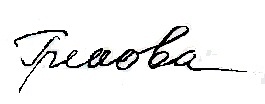  Е. П. Грекова